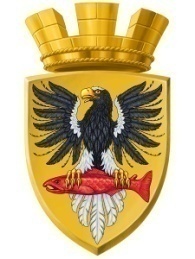                           Р О С С И Й С К А Я   Ф Е Д Е Р А Ц И ЯКАМЧАТСКИЙ КРАЙП О С Т А Н О В Л Е Н И ЕАДМИНИСТРАЦИИ ЕЛИЗОВСКОГО ГОРОДСКОГО ПОСЕЛЕНИЯот                     18.02.2014		           		                                    № 119-п                                          г. Елизово            Руководствуясь Федеральным законом от 06.10.2003 №131-ФЗ «Об общих принципах организации местного самоуправления в Российской Федерации», Постановлением Правительства Российской Федерации  от 17.12.2010  № 1050 «О федеральной целевой программе «Жилище» на 2011-2015 г.г.», Уставом Елизовского городского поселения, с целью реализации муниципальной программы «Обеспечение жильем молодых семей в Елизовском городском поселении на 2013-2015 годы», утвержденной постановлением администрации Елизовского городского поселения от 20.11.2012 № 557-п,    ПОСТАНОВЛЯЮ:Включить  молодую  семью Чуприяновой М.П. в список участников муниципальной программы «Обеспечение жильем молодых семей в Елизовском городском поселении на 2013-2015 годы»:Управлению делами администрации Елизовского городского поселения опубликовать настоящее постановление в средствах массовой информации и разместить на официальном сайте администрации Елизовского городского поселения (в сети «Интернет»).Данное постановление вступает в силу с момента опубликования (обнародования).Контроль за исполнением настоящего постановления возложить на руководителя Управления по культуре, молодежной политике, физической культуре и спорту администрации Елизовского городского поселения  С.А. ХачикянГлава администрации Елизовского городского поселения                                                          Л.Н. ШеметоваО включении молодой семьи Чуприяновой М.П.  в список участников муниципальной программы «Обеспечение жильем молодых семей в Елизовском городском поселении на 2013-2015 годы»